Using this TemplateThe following template can be used to help your organization develop a written Personal Protective Equipment Program. This template cannot be used as is – you must customize the template to meet the needs of your organization. We have made this template easier for you to customize by adding visual prompts that identify some areas where your input is needed. These are identified by yellow highlighted, red text in the template. You may also change any of the text in the template to meet your organization’s needs – for example, department names, job titles and listed responsibilities and procedures. Example: <COMPANY NAME>Personal Protective Equipment Programbecomes
XYZ CompanyPersonal Protective Equipment ProgramTo remove the colored highlighting from your text, left click and drag your mouse over the yellow text and click on the highlighter button from the Font menu. To change the font color to black, select the text and click on the font color button.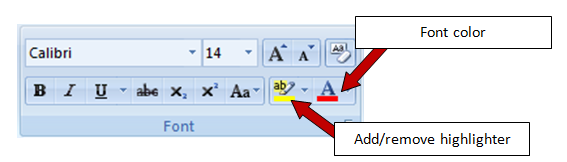 To aid you in understanding the need to customize your program, several “Check Your Understanding” text boxes are also included throughout the template. After reading the information in the text box and adding the required information into the template, you may simply right click on the cross arrow box and select “cut.”<Company Name>Personal Protective Equipment ProgramRevision HistoryRevision 1 – March 2013 PurposeThe purpose of the Personal Protective Equipment (PPE) Program is to develop and implement the procedures for the identification, use, care and maintenance of PPE required to be used by employees for the prevention of illness and injury. All employees are required to follow the minimum procedures outlined in this program. Any deviations from this program must be immediately brought to the attention of the Program Administrator.ScopeThis policy applies to the use of PPE at <Company Name> and related facilities and operations. This program is integrated into our organization’s written safety and health program and is a collaborative effort that includes all employees. The Program Administrator is responsible for the program’s implementation, management, training and recordkeeping requirements.Program ResponsibilitiesManagement. The management of <Company Name> is committed to the safety and health of its workers. Management supports the efforts of the PPE Program Administrator by pledging financial and leadership support for the identification of hazards and implementation of appropriate PPE for those hazards. Management will regularly communicate with employees about this program. Program Administrator. The Program Administrator reports directly to upper management and is responsible for the hazard assessments, implementation, training and administration of the PPE program. The Program Administrator will monitor the results of the program to determine additional areas of focus as needed. The Program Administrator will also: Conduct workplace hazard assessments to determine the presence of hazards that require the use of PPE (PPE hazard assessment instructions are included in Appendix A)Select and purchase PPEReview, update and conduct PPE hazard assessments whenever:A job or process changesNew equipment is used or addedThere has been an accidentA supervisor or employee requests itMaintain records on hazard assessmentsMaintain records on PPE assignments and trainingProvide training, guidance, and assistance to supervisors and employees on the proper use, care and cleaning of approved PPEPeriodically re-evaluate the suitability of previously-selected PPEReview, update and evaluate the overall effectiveness of PPE use, training, policies and programSupervisors. Supervisors have the primary responsibility for implementing and enforcing PPE use in their work area, including, but not limited to: Providing appropriate PPE and making it available to employeesEnsuring that employees are trained on the proper use, care, storage and cleaning of PPEEnsuring that PPE training certification and evaluation forms are signed and in the employee’s fileEnsuring that employees properly use and maintain their PPENotifying the Program Administrator when new hazards are introduced or when processes are added or changedEnsuring that defective or damaged PPE is immediately disposed of and replacedEmployees. The PPE user is responsible for following the requirements of the PPE program, including, but not limited to:Properly wearing PPE as requiredAttending required training sessionsProperly caring for, cleaning, storing, maintaining and inspecting PPE as requiredFollowing program policies and rulesInforming the supervisor of the need to repair or replace PPEEmployees who repeatedly disregard and do not follow PPE procedures and rules will face disciplinary action up to and including termination.General RequirementsAppropriate PPE is required to be worn at all times when employees are exposed to hazards that cannot be eliminated through the use of preferred elimination, substitution, engineering or administrative controls. The workplace will be evaluated and all uncontrolled hazards will be identified at least two times a year based on changes to the workforce and workplace operations. Assessments will include, but are not limited to, the following items: Torso and abdominal protection Eye and face protection Head protection Foot protection Leg protection Hand protection Hearing protection (Separate written program) Respiratory protection (Separate written program)Fall protection (Separate written program)PPE hazard assessment instructions are located in Appendix A. Hazard assessment forms are included in Appendix B. PPE appropriate for the identified hazards will be identified, purchased and provided to all employees exposed to those hazards. All PPE will be properly fit to each employee before relying on it as a protective measure. Employees will be continually trained, formally and informally, on the types of PPE necessary for the workplace hazards and its limitations. Training will also include the proper way to wear, use and maintain the PPE. PPE Program ImplementationThe following implementation steps will be used for this program: Conduct and document PPE assessment for each work task, assignment or location (see form in Appendix B)  Select appropriate PPE based on hazard assessment  Communicate PPE selection decisions to employees  Provide PPE free of charge to all affected employees (obtain, purchase, rent, etc.)  Train each affected employee  Test employee understanding*  Document training and employee testing results  Retrain as necessary  Enforce PPE requirements  *Essential functions for all tasks/assignments where PPE is required.Employee TrainingGeneral TrainingBefore any employee is allowed to perform work in areas requiring PPE, they must first receive training in the proper use and care of the PPE they will be using. Periodic retraining will be offered to PPE users as identified by the lack of knowledge or the improper use of PPE, after changes in work tasks or at the supervisor’s request. The training will include, at a minimum, the following subjects: <Company Name’s> requirement that PPE be worn at all times during identified tasks or in areas requiring PPEWhen it is necessary to wear PPEWhat PPE is necessaryHow to properly put on, take off, adjust and wear PPEThe limitations of the PPEThe proper care, maintenance, useful life and disposal of the PPEEye and Face ProtectionEach affected employee will:Use appropriate eye and face protection equipment when exposed to hazards from flying objects or particles, molten metal, fumes, chemical liquids, gases, vapors, dusts, acids, caustics, and other potentially injurious chemical or physical hazards.Use appropriate eye protection equipment with filter lenses that have a shade number appropriate for the work being performed when exposed to an eye hazard from potentially injurious light radiation.When wearing prescription lenses while engaged in operations that involve eye hazards, wear eye protection that incorporates the prescription in its design, or wear eye protection that can be worn over the prescription lenses without disturbing the prescription lenses or the protective lenses.Foot ProtectionEach affected employee will wear protective footwear when working in areas where there is danger of objects falling on or rolling across the foot, piercing the sole, and where the feet are exposed to electrical or chemical hazards. Foot protection will comply with appropriate ANSI standards.Hand and Body ProtectionThe Program Administrator will select and require employees to use appropriate hand protection when employees’ hands are exposed to hazards from cuts, abrasions, punctures, chemical or thermal burns, harmful temperature extremes, vibration and skin absorption of harmful substances.Head ProtectionEach affected employee will wear appropriate protective head gear (hard hats, bump caps, etc.) when working in areas where there is a potential for injury to the head from falling objects, impact hazards, extreme temperatures or high UV levels.Hearing ProtectionThe Program Administrator will select and require employees to wear appropriate hearing protection in environments where noise levels equal or exceed the OSHA Occupational Noise Exposure Standard (OSHA 29 CFR 1910.95) 8-hour time weighted average (TWA) of 85 dBA. See Hearing Protection Program for details.Respiratory ProtectionEach affected employee will wear respiratory protective equipment (respirators) when working in areas where respiratory hazards exist. All respirators will be in compliance with the OSHA 29 CFR 1910.134. See Respiratory Protection Program for details.After training, employees will demonstrate that they understand how to use PPE properly. If they cannot demonstrate a sufficient understanding, they will be retrained. Training of each employee will be documented using the Employee Training Record (Appendix D) and kept on file. The PPE Training Quiz (Appendix E) will be used to evaluate employees’ understanding and will be kept in the employee training records. The Record documents that the employee has received and understands the required training on the specific PPE he/she will be using.RetrainingThe need for retraining will be indicated when:An employee’s work habits or knowledge indicate a lack of necessary understanding, motivation or skills required to properly use the PPENew equipment is installed that requires new or different PPEChanges in the workplace make previous training obsoleteChanges in the types of PPE to be used make previous training obsoleteUpon supervisor requestsPeriodic Program Review At least annually, the Program Administrator will conduct a program review to assess the progress and success of the program. The review will consider the following:Evaluation of all training programs and recordsThe need for retraining of managers, supervisors and employeesThe jobs, processes or areas that have produced a high incidence rate of injuries or illnessesThe Program’s success will be determined and reported to senior management based upon comparison to previous years, using the following criteria:Cost and frequency of workers’ compensation casesEmployee and supervisor feedback through direct interviews and questionnairesAnnual reviews will be documented with the form shown in Appendix C.Outside ContractorsWhenever outside personnel are contracted to work on-site, the Program Administrator or location management will communicate all necessary PPE safety requirements to the contractor before any work commences. Record RetentionWritten records will be kept which include trainee names, the type of training provided and the dates when training occurred. The Program Administrator will maintain these training records for 3 years. The Program Administrator will maintain the Hazard Assessment Form for each work site evaluated for 5 years.Appendix A – PPE Hazard AssessmentsSurveyThe Program Administrator will conduct a walk-through survey of the workplace at least two times a year. The survey is to identify sources of hazards to employees. The following hazard categories will be examined in each area and for each person and their tasks:ImpactPenetrationCompressionChemical/GassesHeat/ColdHarmful dustLight (Optical) radiationNoiseFalling objectsVibrationElectrical shockHazard SourcesDuring the walk-through survey, the Program Administrator will observe:Sources of motion; i.e., machinery or processes where any movement of tools, machine elements or particles could exist, or movement of personnel that could result in collision with stationary objectsSources of high temperatures that could result in burns, eye injury, ignition of protective equipment, etc.Types of chemical exposuresSources of harmful dustSources of light radiation, i.e., welding, brazing, cutting, furnaces, heat treating, high-intensity lights, etc.Sources of falling objects or potential for dropping objectsSources of sharp objects which might pierce the feet or cut the handsSources of rolling or pinching objects which could crush the feetLayout of workplace and location of coworkersAny electrical hazardsInjury and accident data will also be reviewed to help identify problem areas.ResultsFollowing the walk-through survey, the data and information will be organized by work area and job description. An estimate of the potential for injuries will be made. Each of the basic hazards will be reviewed and a determination made as to type, level of risk, and severity of potential injury from each of the hazards identified. The possibility of exposure to multiple hazards simultaneously will be considered. Strategies for elimination, substitution, engineering and administrative controls will be identified and implemented for all possible identified hazards. After applying all appropriate reduction and elimination technique, the remaining hazards will be analyzed and the proper PPE to reduce the hazards will be selected. PPE will be identified for hazards that are in the process of being reduced or eliminated and/or when hazard-reduction efforts are not 100% effective in eliminating the hazards. Appendix B – Hazard Assessment Building: ____________________________   Date: ________________________________Location: ____________________________   Prepared By: _________________________Job Task: ___________________________________________________________________Does the job task present an occupational exposure to:Appendix C – Annual Evaluation ReportAppendix D – Employee Training RecordThe following individuals received training on <Company Name’s> Personal Protective Equipment Program. The undersigned conducted training in accordance with this Personal Protective Equipment Program.Appendix E – Training Outline Hazard Identification/PPE Selection Familiarize the employees with the potential hazards and the type of protective equipment that is available, and what it can do, i.e.; splash protection, impact protection, etc.Compare the hazards associated with the environment; i.e., impact velocities, projectile shape of masses, radiation intensities, with the capabilities of the available protective equipment.Identify the selected protective equipment which is at a level of protection greater than the minimum required to protect the employee from the hazards.Fit the user with the protective device and give instructions on care and use of the PPE.Ensure that employees are made aware of all warning labels and limitations of their PPE.Fitting the DeviceEach employee will be fitted with appropriate PPE. PPE that fits poorly may not afford the necessary protection. Protective devices are generally available in a variety of sizes. Care should be taken to ensure that the right size is selected. Continued wearing of the device is more likely if it fits the wearer comfortably. Hazard ChangesIt is the responsibility of supervisors and employees to inform the Program Administrator if they identify a change in the workplace hazard situation.Guidelines Training will cover the company requirement of PPE usage. Each type of PPE provided will be reviewed as to its purpose and function in the work environment. As required, the following types of PPE must be covered:Eye and face protectionHead protectionFoot protectionHand protectionHearing protectionRespiratory protectionCleaning and MaintenanceIt is important that all PPE be kept clean and properly maintained. Cleaning is particularly important for eye and face protection where dirty or fogged lenses could impair vision. It is also important to ensure that contaminated PPE which cannot be decontaminated is disposed of in a manner that protects employees from exposure to hazards.Personal Protective Equipment Training QuizThe following quiz will be used to determine if an employee has understood the training and can demonstrate the proper use and care of personal protective equipment (PPE). This form will be kept in the employee’s file along with any PPE Certification Forms.What are the limitations of PPE?List the types of personal protective equipment you must use when doing your work/tasks.What are the hazards in your job that require PPE, and when must you use your PPE?What are the procedures for the proper use, care and maintenance of your PPE?What should you look for to determine that your PPE is in good working condition?What do you do when your PPE is no longer useable?Trainer/Supervisor: Instruct the employee to demonstrate putting on, wearing and adjusting, and taking off each piece of PPE properly. Also, have employee demonstrate how to clean and disinfect each PPE.Has employee demonstrated proper use and care of each PPE?PPE #1: _______________________________	Yes _____	No _____PPE #2: _______________________________	Yes _____	No _____PPE #3: _______________________________ 	Yes _____	No _____PPE #4: _______________________________ 	Yes _____	No _____The employee has answered all the questions adequately and has demonstrated the ability to properly use and care for the PPE needed to do his/her job. __________________________	__________________________________________Trainer’s/Supervisor’s signature					Date				           __________________________	__________________________________________Employee’s signature						DateEye HazardsYesNoHazard DescriptionRecommended PPEChemicalsDustHeatColdImpactLight/RadiationFace HazardsYesNoHazard DescriptionRecommended PPEChemicalsImpactHeatColdLight/RadiationHead HazardsYesNoHazard DescriptionRecommended PPEChemicalsImpactHeatColdLight/RadiationElectrical ShockHand HazardsYesNoHazard DescriptionRecommended PPEChemicalsImpact/PuncturesHeatColdVibrationElectrical ShockCuts/AbrasionsFoot HazardsYesNoHazard DescriptionRecommended PPEChemicalsImpact/PuncturesHeatColdVibrationElectrical ShockCompressionElectrostaticBuild-upRespiratoryHazardsYesNoHazard DescriptionRecommended PPEFumesMistsDustsVaporsLack of OxygenParticlesHeat/ColdNoise HazardsYesNoHazard DescriptionRecommended PPEImpact Noise >140 dBAContinuous Noise>85 dBADate of evaluation:Evaluated by (list all present):Written program reviewed:    Yes    NoWritten program reviewed:    Yes    NoDetailed description of the procedures reviewed:Detailed description of the procedures reviewed:Describe any procedure modifications:Describe any procedure modifications:Have any new procedures been added?Have any new procedures been added?A review of the log of occupational injuries and illnesses (OSHA Form 300 or equivalent) and the associated accident reports and injury and illness reports was made:  Yes   NoA review of the log of occupational injuries and illnesses (OSHA Form 300 or equivalent) and the associated accident reports and injury and illness reports was made:  Yes   NoThe following injuries resulted from failure to use the correct PPE:The following injuries resulted from failure to use the correct PPE:Any actions needed or taken to ensure PPE use:Any actions needed or taken to ensure PPE use:Comments:Comments:Print NameSign NamePPEPrint Instructor’s NameInstructor’s SignatureInstructor’s TitleDate of Training